 A)Aşağıdaki tümcelerden doğru olanlarının başına “D”, yanlış olanlarının başına “Y” yazınız.(10P)          Çocukların ve haklarının korunmasında birinci sorumlu ailedir.
            Bir arada yaşamanın kurallarıyla ilk olarak okulda karşılaşırız.
            Yaşımız ilerledikçe görev ve sorumluluklarımız da çoğalır.
            ​On dokuz yaşına kadar her insan çocuk sayılır.
            TBMM İstanbul’da açılmıştır.
            Atatürk, çocuklara bayram armağan eden tek liderdir.
            Her ülkenin birbirinden farklı kültürel özellikleri bulunmaktadır.
            Ülkemiz 6 coğrafi bölgeden oluşmuştur.
            Ülkemizin en kalabalık şehri Ankara’dır.
            Dünya ülkelerinin hepsinde millî bayramlar vardır.B)Aşağıdaki komşu ülkelerimiz ile sınır kapılarını eşleştiriniz.(10 P)C) Türkiye’ye ile ortak sınırı olan ülkelere “KOMŞU”   ülkeler diyoruz. Aşağıdaki haritada boş dairelerin  içine doğru ülkelerin numarasını yazınız.7x1=7 puan)                                                                                                                    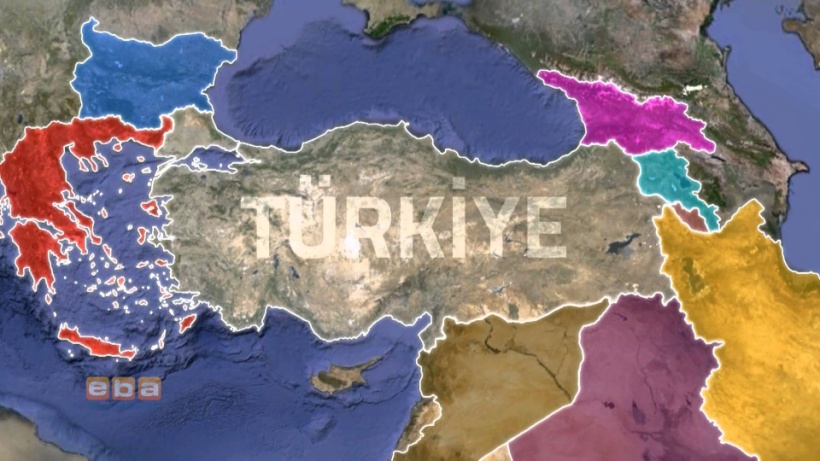 	DÜNYA ÜZERİNDE BULUNAN KITALARE)Aşağıdaki sosyal kulüplerle faaliyetlerini eşleştiriniz. (11P)   F) ÇOKTAN SEÇMELİ SORULAR ( Her soru 5 puan)1) Aşağıdakilerden hangisi TBMM'de görev yapar?A) Milletvekili                   B)Vali        C) Belediye başkanı           D) Kaymakam2) Ülkemizle ilgili aşağıda verilen bilgilerden hangisi yanlıştır ?A) İstanbul ve Çanakkale olmak üzere iki tane boğaz vardır.      B) Ülkemizde yedi coğrafî bölge vardır.C) Dört tarafı denizlerle çevrilidir.                            D) Bir çok medeniyete ev sahipliği yapmıştır.3) Ülkeler arasında kültürel farklılıklar olsa da çoğu ülkenin ortak kutladığı özel günler bulunur. Aşağıdakilerden hangisi bu özel günlerden biridir?A) Nevruz Bayramı     B) Kurban Bayramı     C) Anneler Günü        D) Çocuk Bayramı4) Aşağıdaki yiyeceklerden hangisi bir yönüyle diğerlerinden farklıdır?  A) Kebap              B) Lahmacun              C) Döner                D) Pizza5)- Ülkemizde “YASAMA” yetkisini hangi kurum kullanmaktadır?A) Cumhurbaşkanlığı    B)  Milli Eğitim Bakanlığı           C ) TBM M                  D) Başbakanlık6).Ülkemizde “bağımsız mahkemeler” hangi yetkiyi kullanmaktadır?Yasama                                B) YargıYürütme                              D) Seçme7) Aşağıda bazı ülkeler ile başkentleri eşleştirilmiştir.Hangisinde yanlış eşleştirilmiştir?A)  Fransa → Roma          B)  Çin → Pekin        C)  Rusya→ Moskova      D)  İngiltere → Londra  - Ben Asya. Şiir okumayı ve kitap okumayı çok seviyorum.8-)  Yukarıda verdiği bilgilere göre Asya'nın  hangi   kulübe katılması beklenir?   A) Sağlık ve Temizlik Kulübü	        	B) Yeşilay KulübüC) Kültür Edebiyat Kulübü	  	          D) Spor Kulübü9) Aşağıdakilerden hangisi Türk Cumhuriyetleri ile ilgili bir bilgi değildir?A)  Yönetim şekilleri cumhuriyettir.         B)  Türklerle ortak kültürleri vardır.  C)  Ülkemizle iyi ilişkiler içindedirler.      D)  Hepsi Avrupa’da yer almaktadır. 10) Aşağıdaki ülkeler ortak özelliklerine göre gruplandırılırsa hangisi dışta kalır?11)  Türkiye’mizin hangi iki kıtada toprakları bulunmaktadır?A) Asya ve Avrupa  B) Afrika ve Amerika C) Asya ve Antartika  D) Avrupa ve Afrika			4/.. Sınıf Öğretmeni2018-2019 EĞİTİM ÖĞRETİM YILI ………………………….. İLKOKULU4.SINIFLAR SOSYAL BİLGİLER ll.DÖNEM ll.YAZILI SORULARI2018-2019 EĞİTİM ÖĞRETİM YILI ………………………….. İLKOKULU4.SINIFLAR SOSYAL BİLGİLER ll.DÖNEM ll.YAZILI SORULARIADI-SOYADI:PUAN: 1YUNANİSTAN2SURİYE3GÜRCİSTAN4BULGARİSTAN5İRANGÜRBULAK  SINIR KAPISIİPSALA  SINIR KAPISIKAPIKULE  SINIR KAPISISARP  SINIR KAPISICİLVEGÖZÜ SINIR KAPISI1233SURİYEGÜRCİSTANGÜRCİSTANBULGARİSTAN4567YUNANİSTANİRANIRAKERMENİSTAN1Japonların özel günlerinde giydikleri geleneksel kıyafetleriMısır2Avrupa'da Türk nüfusunun en yoğun olduğu ülkekimlik3Ekonomik güç bakımından dünyanın birinci büyük ülkesi19 Mayıs 19194Dünyanın en uzun nehri olan Nil Nehri’nin bulunduğu ülkekimono5Kim olduğumuzu gösteren resmi belgeSınır kapısı6Cumhuriyet’in ilân edilmesi29 Ekim 19237TBMM’nin Açılışıticaret8Atatürk’ün Samsun’a çıkmasıAlmanya9Bir ülkeye giriş çıkışta gümrük işlemlerinin yapıldığı yerAzerbaycan10Başkenti Bakü olan Türk Cumhuriyeti23 Nisan 192011Gelir elde etmek için yapılan alım-satım faaliyetleriAmerika Birleşik DevletleriA)  Özbekistan B)  Azerbaycan C)  Bulgaristan D)  Kırgızistan 